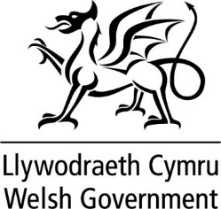 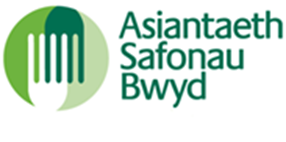 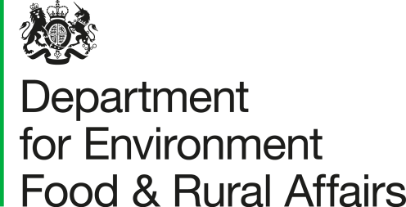 Cais i gael Tystysgrif CymhwyseddFfurflen yw hon i wneud cais i gael Tystysgrif Cymhwysedd o dan Reoliadau Lles Anifeiliaid Adeg eu Lladd (Cymru) 2014 a Rheoliadau Lles Anifeiliaid Adeg eu Lladd (Lloegr) 2015. Cyn llenwi’r ffurflen gais, darllenwch y nodiadau cyfarwyddyd atodedig.Adran 1 – Manylion yr ymgeisyddAdran 2 – Manylion y gweithgareddauRwyf am wneud cais i gael Tystysgrif Cymhwysedd ar gyfer y rhywogaethau a’r gweithgareddau a nodir isod (rhowch y cod perthnasol yn y blwch isod – cewch hyd i’r codau yn y Crynodeb o’r Gweithgareddau a’r Rhywogaethau a atodwyd ar ddiwedd y ffurflen e.e. y cod ar gyfer defnyddio bath dŵr i stynio ieir yn drydanol yw K23):Adran 3 – Troseddau ac euogfarnauRwy’n datgan:Os gwrthodwyd rhoi unrhyw drwydded lladdwr neu dystysgrif cymhwysedd i chi neu os cafodd trwydded lladdwr neu dystysgrif cymhwysedd ei hatal dros dro neu ei dirymu, rhaid i chi roi’r holl fanylion. Rhaid i chi ddatgan:y rheswm dros atal y drwydded neu’r dystysgrif dros dro neu’i dirymupa bryd y cafodd y drwydded neu’r dystysgrif ei hatal dros dro neu’i dirymuyr awdurdod a oedd yn gyfrifol am atal y drwydded neu’r dystysgrif dros dro neu’i dirymuAdrannau 4 a 5: I’w llenwi gan yr ymgeisydd (ticiwch y blwch priodol):Talwyd drwy siec/BACS/cerdyn debyd (rhowch gylch o amgylch y dull a ddefnyddiwyd)Llofnod: _____________________________________________Enw llawn (Llythrennau bras): ____________________________ Dyddiad: __/__/__Sut y byddwn yn defnyddio eich gwybodaethBydd yr Asiantaeth Safonau Bwyd yn defnyddio’r wybodaeth a roddwyd ar y ffurflen hon i’w helpu i benderfynu a ddylid rhoi tystysgrif cymhwysedd neu dystysgrif cymhwysedd dros dro i chi o dan y deddfau lles anifeiliaid a nodir ar y ffurflen hon. Un o adrannau’r llywodraeth yw’r Asiantaeth Safonau Bwyd ac mae’n ysgwyddo’r cyfrifoldeb pennaf dros roi’r tystysgrifau hyn. Ni fydd yr Asiantaeth Safonau Bwyd yn defnyddio eich gwybodaeth at unrhyw ddiben arall oni bai fod y Ddeddf Diogelu Data’n caniatáu iddi wneud hynny. Gallai’r Asiantaeth Safonau Bwyd rannu eich gwybodaeth â llywodraeth Cymru, awdurdodau llywodraeth leol, Adran yr Amgylchedd, Bwyd a Materion Gwledig (Defra) a’r Asiantaeth Iechyd Anifeiliaid a Phlanhigion (APHA), ond dim ond os bydd hyn yn eu helpu i gyflawni eu rhwymedigaethau cyfreithiol eu hunain o ran lles anifeiliaid. Cyrff y llywodraeth yw Defra ac APHA hefyd. Crynodeb o’r gweithgareddau a’r rhywogaethauSylwch fod:Gwartheg yn cynnwys lloi, byfflos dŵr a buailMoch yn cynnwys baeddod gwyllt sy’n cael eu ffermioAnifeiliaid hela mawr yn cynnwys baeddod gwyllt fferal, alpacas, ceirw, lamas a gwanacosCeffylau yn cynnwys mulod ac asynnodRatidau yn cynnwys estrys, emiwod a rheaodCwningod yn cynnwys ysgyfarnogodEnw cyntaf:Cyfenw:Cyfeiriad:Dinas/Sir:Cod post:Gwlad:Dyddiad geni (DD/MM/BBBB):Rhif adnabod (os ydych yn diwygio Tystysgrif Cymhwysedd gyfredol):Cyfeiriad e-bost:Rhif cymeradwyo’r sefydliad: Rwy’n datgan bod gennyf Dystysgrif Cymhwyster ar gyfer y rhywogaethau a’r gweithgareddau yr wyf yn gwneud cais i gael Tystysgrif Cymhwysedd ar eu cyfer ac fy mod wedi amgáu copi ohoni [Ticiwch y blwch](i)Nad wyf wedi fy nghael yn euog o drosedd o dan gyfraith yr UE na’r gyfraith genedlaethol ar amddiffyn anifeiliaid yn ystod y tair blynedd cyn dyddiad y cais hwn(ii)Nad wyf eisoes wedi cael tystysgrif cymhwysedd dros dro ar gyfer yr un gweithgareddau(iii)Nad wyf wedi darparu unrhyw wybodaeth yr wyf yn gwybod ei bod yn anghywir neu’n gamarweiniol er mwyn cael Tystysgrif CymhwyseddRwyf wedi talu £25 gan mai hon yw fy Nhystysgrif Cymhwysedd gyntafRwyf wedi talu £8 gan fod hwn yn gais i ddiwygio fy Nhystysgrif Cymhwysedd neu i gael tystysgrif newydd yn ei lleRwyf wedi cynnwys llunNodiadau cyfarwyddyd i’ch helpu i lenwi’r ffurflen gaisNodiadau cyfarwyddyd i’ch helpu i lenwi’r ffurflen gaisAdran 1 - Manylion yr ymgeisydd Yn yr adran hon, gofynnir i chi roi eich enw llawn, eich cyfeiriad, eich dyddiad geni a’ch manylion cyswllt eraill. I wneud cais i gael tystysgrif, rhaid nad ydych yn iau na 18 oed, oni bai eich bod yn gwneud cais i gael tystysgrif i drin anifeiliaid a gofalu amdanynt cyn eu ffrwyno, neu i efynnu dofednod byw.Adran 2 - GweithgareddauTiciwch y blwch y mae’r cais yn berthnasol iddo a rhowch godau gofynnol y gweithgareddau yn y blwch. Ar y dudalen nesaf, cewch hyd i grynodeb o’r gweithgareddau a’r rhywogaethau.Peidiwch ag anfon tystysgrifau cymhwyster gwreiddiol atom oherwydd ni fyddwn yn eu dychwelyd. Anfonwch gopi yn unig. Lluniau:Mae angen llun o faint pasbort, 45mm o hyd wrth 35mm o led sy’n dangos y pen a’r ysgwyddau yn edrych tua’r blaen yn erbyn cefndir gwyn. Os nad oes modd eich adnabod, h.y. os nad yw’ch wyneb yn glir, byddwn yn dychwelyd eich cais. Rhaid i chi ddarparu’ch llun gyda’ch cais a rhaid i chi ysgrifennu eich enw ar gefn y llun.Mae’r ASB yn derbyn lluniau electronig. Dylent fod ar ffurf JPEG a dylent fod o faint ac o ansawdd addas (mwy na 10KB a llai na 250KB). Dylid anfon lluniau electronig at watok@food.gov.uk gan roi enw a dyddiad geni’r ymgeisydd yn yr e-bost.Adran 5: LlofnodRhaid i chi lofnodi’r ffurflen a rhoi’r dyddiad.Ni fyddwn yn prosesu ffurflenni heb lofnod.Manylion cyswllt:Cyfeiriad: WATOK CoC, Business Support Team, FSA, Room 112, Foss House, Peasholme Green, York, YO1 7PRFfôn: 0330 332 7149E-bost: watok@food.gov.ukLluniau:Mae angen llun o faint pasbort, 45mm o hyd wrth 35mm o led sy’n dangos y pen a’r ysgwyddau yn edrych tua’r blaen yn erbyn cefndir gwyn. Os nad oes modd eich adnabod, h.y. os nad yw’ch wyneb yn glir, byddwn yn dychwelyd eich cais. Rhaid i chi ddarparu’ch llun gyda’ch cais a rhaid i chi ysgrifennu eich enw ar gefn y llun.Mae’r ASB yn derbyn lluniau electronig. Dylent fod ar ffurf JPEG a dylent fod o faint ac o ansawdd addas (mwy na 10KB a llai na 250KB). Dylid anfon lluniau electronig at watok@food.gov.uk gan roi enw a dyddiad geni’r ymgeisydd yn yr e-bost.Adran 5: LlofnodRhaid i chi lofnodi’r ffurflen a rhoi’r dyddiad.Ni fyddwn yn prosesu ffurflenni heb lofnod.Manylion cyswllt:Cyfeiriad: WATOK CoC, Business Support Team, FSA, Room 112, Foss House, Peasholme Green, York, YO1 7PRFfôn: 0330 332 7149E-bost: watok@food.gov.ukAdran 3 – Troseddau ac euogfarnauRhaid i chi lenwi’r adran sy’n gofyn am ragor o wybodaeth neu fanylion am y drosedd os yw’n berthnasol. Os ydych wedi’ch cael yn euog o unrhyw drosedd lles anifeiliaid, rhaid i chi ddatgan:y ddeddfwriaeth a dorrwydy gosb a roddwyd, gan gynnwys unrhyw Orchymyn Cyfyngu/Anghymwyso a manylion y dyddiad dechrau/gorffenpryd y cafodd y drosedd ei chyflawnienw’r llys os cafwyd euogfarndyddiad yr euogfarnpwy a gymerodd y camau gorfodi (e.e. yr heddlu, awdurdod lleol, RSPCA)Efallai y byddwn yn ystyried tystiolaeth o’r camau a gymerwyd i osgoi ailadrodd y drosedd/troseddau, ynghyd â difrifoldeb y drosedd/troseddau.Adran 4 – Manylion talu a lluniauMae tair ffordd o dalu:Drwy amgáu siec sy’n daladwy i’r Asiantaeth Safonau Bwyd gyda’r caisDrwy gerdyn debyd (nid cerdyn credyd) – ffoniwch A 0330 088 0633 gofynnwch i dalu am “Dystysgrif Cymhwysedd” (“Certificate of Competence”). Yna, rhowch enw’r ymgeisydd, ei ddyddiad geni a chyfanswm y ffi.Drwy BACS – gan ddefnyddio’r manylion isod:Lluniau:Mae angen llun o faint pasbort, 45mm o hyd wrth 35mm o led sy’n dangos y pen a’r ysgwyddau yn edrych tua’r blaen yn erbyn cefndir gwyn. Os nad oes modd eich adnabod, h.y. os nad yw’ch wyneb yn glir, byddwn yn dychwelyd eich cais. Rhaid i chi ddarparu’ch llun gyda’ch cais a rhaid i chi ysgrifennu eich enw ar gefn y llun.Mae’r ASB yn derbyn lluniau electronig. Dylent fod ar ffurf JPEG a dylent fod o faint ac o ansawdd addas (mwy na 10KB a llai na 250KB). Dylid anfon lluniau electronig at watok@food.gov.uk gan roi enw a dyddiad geni’r ymgeisydd yn yr e-bost.Adran 5: LlofnodRhaid i chi lofnodi’r ffurflen a rhoi’r dyddiad.Ni fyddwn yn prosesu ffurflenni heb lofnod.Manylion cyswllt:Cyfeiriad: WATOK CoC, Business Support Team, FSA, Room 112, Foss House, Peasholme Green, York, YO1 7PRFfôn: 0330 332 7149E-bost: watok@food.gov.ukCig cochGwarthegCeffylauDefaid a geifrMochAnifeiliaid hela mawrCyfeirnodABCDE 11. Dyfais bollt gaeth dreiddiol   12. Dyfais bollt gaeth anhreiddiol hyd at 10 KgAmh.hyd at 10 KgAmh.hyd at 10 Kg 13. Arf tanio â bwled rydd  14. Pithio 21. Stynio trydanol i’r pen yn unig  22. Stynio trydanol o’r pen i’r corff  31.Carbon deuocsid mewn crynodiad uchel Amh.Amh.Amh.Amh. 32.Carbon deuocsid mewn dau gam Amh.Amh.Amh.Amh.Amh. 33.Carbon deuocsid ynghyd â nwyon anadweithiol Amh.Amh.Amh.Amh. 34.Nwyon anadweithiol Amh.Amh.Amh.Amh.41.Trin anifeiliaid a gofalu amdanynt cyn eu ffrwyno; 742.Ffrwyno anifeiliaid er mwyn eu stynio neu’u lladd; 43.Gefynnu neu godi anifeiliaid; 51.Stynio anifeiliaid; 52.Asesu effeithiolrwydd stynio; 53.Gwaedu anifeiliaid byw; monitro nad oes arwyddion o fywyd 61.Lladd yn unol ag Erthygl 4(4) o Reoliad EC 1099/2009Amh.Amh.Amh.Dofednod, ratidau a chwningodIeir ac ieir giniSoflieirTyrcwnRatidauHwyaidGwyddauCwningodCyfeirnodKLMNQPR 11. Dyfais bollt gaeth dreiddiol 12. Dyfais bollt gaeth anhreiddiol 13. Arf tanio â bwled rydd 15. Ysigo gyddfau hyd at 5 Kghyd at 5 Kghyd at 5 KgAmh.hyd at 5 Kghyd at 5 Kghyd at 5 KG 21. Stynio trydanol i’r pen yn unig  22. Stynio trydanol o’r pen i’r corff  23. Bath dŵr trydanol Amh. 31. Carbon deuocsid mewn crynodiad uchelAmh.Amh.Amh. 32. Carbon deuocsid mewn dau gamAmh. 33. Carbon deuocsid ynghyd â nwyon anadweithiolAmh. 34. Nwyon anadweithiol Amh.41. Trin anifeiliaid a gofalu amdanynt cyn eu ffrwyno; 42. Ffrwyno anifeiliaid er mwyn eu stynio neu’u lladd;43. Gefynnu neu godi anifeiliaid; 51. Stynio anifeiliaid; 52.Asesu effeithiolrwydd stynio; 53.Gwaedu anifeiliaid byw; monitro nad oes arwyddion o fywyd 61.Lladd yn unol ag Erthygl 4(4) o Reoliad EC 1099/2009Amh.